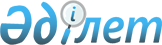 Об утверждении государственного образовательного заказа на дошкольное воспитание и обучение, размера подушевого финансирования и родительской платы
					
			Утративший силу
			
			
		
					Постановление акимата Шардаринского района Южно-Казахстанской области от 6 сентября 2016 года № 309. Зарегистрировано Департаментом юстиции Южно-Казахстанской области 26 сентября 2016 года № 3856. Утратило силу постановлением акимата Шардаринского района Южно-Казахстанской области от 16 марта 2017 года № 81      Сноска. Утратило силу постановлением акимата Шардаринского района Южно-Казахстанской области от 16.03.2017 № 81 (вводится в действие после дня его первого официального опубликования).

      В соответствии с пунктом 2 статьи 31 Закона Республики Казахстан от 23 января 2001 года "О местном государственном управлении и самоуправлении в Республике Казахстан", подпунктом 8-1) пункта 4 статьи 6 Закона Республики Казахстан от 27 июля 2007 года "Об образовании" акимат Шардаринского района ПОСТАНОВЛЯЕТ:

      1. Утвердить государственный образовательный заказ на дошкольное воспитание и обучение, размер подушевого финансирования и родительской платы согласно приложениям 1, 2, 3 к настоящему постановлению.

      2. Контроль за исполнением настоящего постановления возложить на заместителя акима района Алипова Б.

      3. Настоящее постановление вводится в действие после дня его первого официального опубликования.

 Государственный образовательный заказ на дошкольное воспитание и обучение Размер подушевого финансирования Размер родительской платы

      Примечание: затраты на одного ребенка на один день в зависимости от возраста. Рассчитано на фактические рабочие дни.


					© 2012. РГП на ПХВ «Институт законодательства и правовой информации Республики Казахстан» Министерства юстиции Республики Казахстан
				
      Исполняющий обязанности

      акима района

К.Жолдыбай
Приложение 1
к постановлению акимата
Шардаринского района
от 6 сентября 2016 года № 309№

Наименование района

Количество мест в дошкольных организациях

Из них

Из них

№

Наименование района

Количество мест в дошкольных организациях

за счет средств республиканского бюджета

за счет средств местного бюджета

1

Шардаринский район

4177

3467 из них: 1514 местные-государственные детские сады, 1026 мест-частные детские сады, 927-мест мини-центр при школе

710

Приложение 2
к постановлению акимата
Шардаринского района
от 6 сентября 2016 года № 309Средние расходы на одного воспитанника в месяц, тенге

Средние расходы на одного воспитанника в месяц, тенге

Средние расходы на одного воспитанника в месяц, тенге

Государственные детские сады

Частные детские сады

Мини-центр при школе

23331

18375,8

7131

Приложение 3
к постановлению акимата
Шардаринского района
от 6 сентября 2016 года № 309Всего:

Расходы на одного ребенка в день до 3 лет (не более), тенге

Расходы на одного ребенка в день от 3 до 7 лет (не более), тенге

Всего:

398,5

597,2

